Конспект познавательно-исследовательской деятельности (экспериментирование)Тема:  «Посадка лука»Цели: Закрепить знание детей о свойствах лука; научить сажать лукавицы в землю и воду.Задачи:1. Уточнить знания детей о том, из чего можно вырастить растения.2. Уточнить знания детей о характерных признаках лука3. Упражнять детей в правильных приемах посадки луковиц.4. Развивать и поддерживать активность, инициативность и самостоятельность в познавательной деятельности.5. Воспитывать желание ухаживать за луком, выращенным своими руками.Интеграция образовательных областей: познавательное, речевое, социально-коммуникабельное, физическое.Предварительная работа: чтение сказки «Чипполино», рассматривание картинок и иллюстраций, чтение стихотворений и загадок на тему «Лук», пальчиковая гимнастика «Лук», просмотр презентации.Словарная работа: луковица, выращивали, перья, витамины.Материал: луковицы, земля, вода.Оборудование: одноразовые стаканчики, палочки 20-25 см, майонезная банка, лейка, лупа, герой «Незнайка».Методы и приемы:1. Наглядный.2. Словесный.3. Практические.4. Игровые.Ход НОД:Незнайка: загадывает загадку.Сидит дед во сто шуб одет,Кто его раздевает,Тот слезы проливает.(Луковица.)Ответы ребёнка.Незнайка: У тебя на столе стоит тарелка, накрытая салфеткой. Хочешь посмотреть что там?- Да.Незнайка: Тогда давай откроем. Но перед тем, как мы начнем работать нам необходимо вспомнить правила безопасности:1. Не брать лук и землю в рот.2. Не брать грязные пальцы в рот и не тереть ими глаза.Незнайка: Возьми в руки луковицу. Скажите, какого цвета лук? (Ответы ребёнка)- Какой он формы? (Ответы ребёнка)- Потрогай его пальцем и скажите: лук твердый или мягкий? (Ответы ребёнка)Незнайка:  - Возьми разрезанную луковицу, понюхай лук. Чем он пахнет? (Ответы ребёнка)- А почему ты плачешь? (Ответы ребёнка)- Да, лук щиплет глаза и заставляет всех плакать. хочешь угоститься луком? Какой лук на вкус?(Ответы ребёнка)- Как ты думаешь, что произойдет с луком, если его посадить в воду или землю? (Ответы ребёнка)(Если есть) Взрослый показывает проросшую луковицу.- А ты хочешь попробовать себя в роли огородника и вырастить зеленый лук? Ведь в нем тоже много витаминов.(Ответы ребёнка)Физминутка:В огороде по утру, погляди на грядку   (наклоны вперед- назад)Лук зеленый на ветру делает зарядку   (потягивание вверх)На зарядку встали в ряд репа и редиска   (ходьба на месте)Там листочки вверх глядят      (поднять руки вверх, помахать)Здесь пригнулись низко         (присесть).Незнайка: Давай попробуем посадить лук в воду. Но для начала нам надо определить, где у лука верх. Возьми в руку лупу, и внимательно посмотрите на луковицу. Попробуй определить, откуда будет расти зеленый лук?(Ответы ребёнка)Незнайка: А вот низ у луковицы – донце.  (Показ) Давай скажем вместе: «Донце». (Ребёнок повторяет) Рассмотри донце с помощью лупы. Что ты видишь?(Ответы ребёнка)Незнайка: Лук нужно сажать донцем вниз. Давай посадим одну луковицу в банку с водой.- Возьми лейку и осторожно наливай в баночку воду. Теперь надо посадить лук. Напомни, как нужно садить лук.  (Ответы ребёнка)Покажи, где у лука донце? (Ребёнок показывает)Взрослый предлагает ребёнку посадить лук.  (Ребенок садит лук)А теперь давай немного отдохнем и поиграем в игру «Расти, расти лучок»Ты будешь луком, а я буду лук сажать в землю, донцем вниз. Присели. Теперь я беру лейку и поливаю лук водой. Лук начинает расти, у него появляются зеленые листики. Зеленый лук становится большим-большим. Вот и вырос наш зеленый лук.  (Ребёнок встает)Незнайка: - А я знаю еще один способ посадки лука (в землю).- А ты хочешь, познакомится с этим способом?(Ответы ребёнка)- Подойди к столу. Возьми стакан, совочек (можно взять столовую ложку) и заполни стакан землей. Теперь возьми в руки луковицу. Найди у лука донце. Сажать лук нужно донцем вниз. Сделай в земле с помощью палочки углубление, помести в него лук донцем вниз и прижми плотно землю вокруг луковицы.Взрослый вместе с героем хвалит ребёнка за проделанную работу.Незнайка: Как ты думаешь, что нужно сделать, чтобы начал расти зеленый лук.- Полить.- Правильно. Возьми лейку и аккуратно полей. Много воды не лей.Незнайка: «Молодец! Ты хорошо справился с посадкой лука. Незнайка: Давай поставим лук на подоконник и будем наблюдать, где лук растет быстрее в воде или в земле? Давай поставим в стаканы с луком, палочки и когда лук будет такой же высоты, как палочка, можно срезать его к обеду. Ну, а мне пора, до свиданья».Итог занятия.Что мы рассматривали? (Луковицу)Какой формы луковица? (Круглая, овальная)Какая она: твердая или мягкая? (Твердая)Какой лук на вкус? (Горький)Как правильно сажать лук? (Донцем вниз)Какие условия необходимы для роста зелени? (Вода)Ребёнок наблюдает за ростом лука и фиксирует результаты в дневнике наблюдения.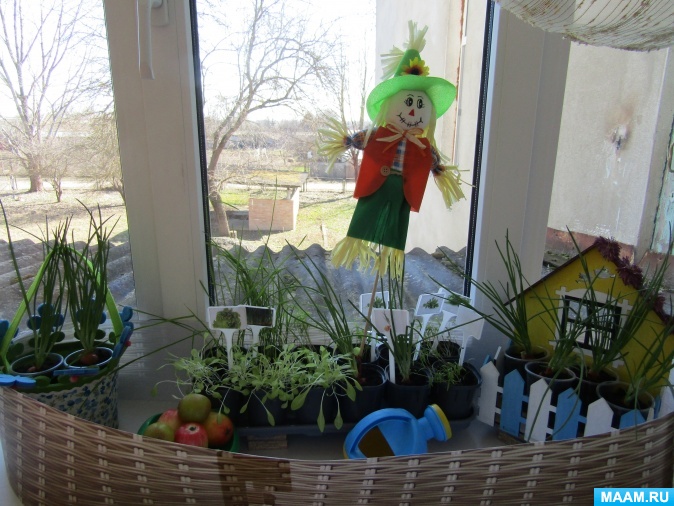 